                                               PAWSITIVE CANINE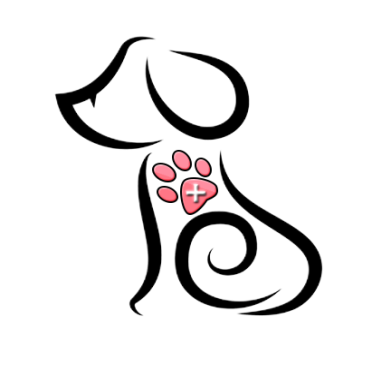               	  HISTORY AND BEHAVIORAL QUESTIONNAIRE“As a credentialed science based canine professional, I'm very passionate about how humans can improve their relationships with their furry companions. Many more dogs are being euthanized due to behavioral problems than to medical issues.  “Misbehaving” is often caused by past or present physical and psychological traumas, a lack of recognition from the pet parents that to increase the dog’s welfare, freedom of choice is a MUST. Teaching our furry friends to live in a human world is not a given, as not only do they have to be able to get along with their own kind, but they also must make sense of our noisy and urban environment. This balancing act should be achieved in a kind and natural way with gentle guidance and patience, resulting in wonderful relationships, based on true trust and respect.” Owner’s information:Name:                                                     email:                                              Cell phone:Address:Date:How did you hear about Pawsitive Canine?Dog information:Name:Breed:                                           Age or date of birthGender:How much does he weigh? (Approximately)How old was your dog when you acquired it?                                How long have you had your dog?Did your dog have other owners?In which circumstances did you get your puppy?Did he come from a: Shelter/Rescue’ name:Pet Store: NameBreeder’ name:     Any known history about his past?Did you meet the Sire or Dam?Describe the environment from where your dog came from?Was it clean?                                                               Noisy?Was he shipped by plane or car?Was he caged most of the time?How many siblings with him?                                At what age was the puppy taken from the mother?What do you know about its past?  Please write with details:What are ALL the areas of concern with your dog? Please be specific?When did the unwanted behavior appear?Since the behavior occurred did it get better or worse?What steps did you take to resolve it?Nutrition: What type of diet is he on? Kibbles’ name:                                     Raw                                Home cooking           Do you give your dog any type of supplements?     Does he eat fast or slow?Can you approach his bowl when he eats?            If no, what does it do?How many times a day do you feed your dog?Daily routineWhat type of equipment do you use to walk your dog? Harness or collarWhat type of collar?    Flat                    choke                     prong                     e-collar         How long is your leash?4-6 feet Flexi leash     Long training leash                       Who walks the dog?How often and how long?When you walk your dog, do you ask him to heel by your side or do you give him ample opportunities to smell and mark.What does your dog when he sees other dogs when on the leash?Ignore themPull to meet his conspecificGrowlLungeBarkTurn in circleJumpGrab the leashStop walking Hide behind youDo you play with your dog?                 How often?                        What type of games? Does he stop easily when you say, “no more”?Did he ever scratch or bite you when playing?Can you grab a toy from his mouth?                Can anyone else?Can other pets approach his toys?What is a typical day in your dog’s life?Morning:Afternoon:Evening:Does he go to doggy day care?Do you go to the dog park?Do you have private play dates?How does your dog behave when he is riding in your car?If he is anxious: what are the signs?TremblingVocalizingCoweringDroolingPacingWanting to be with youScratchingDo you go on nature walks?When you leave where does your dog stay?        Free in home               Crate                Play pen OutsideBedroomWhen you leave does your dog?WhineBarkHowl ScratchUrinate and defecateChew on furniture or rugsSelf-mutilateHow long is he alone at one time?Veterinary notes:Name of your veterinarian:                                        Name of the clinicIs your dog neutered/spayed?                            At what age?When was the last vet’s visit?                           Reason?Any serious past medical problems?When was his last vaccination?What surgeries has he had?Does he have any orthopedic problems like hips, elbow, neck?Is your dog sick or has chronic pain?Is your dog on any medication?                           Name of medication:How was his reaction at the vet? Does he need to be muzzled?How would you rate his last vet’s visit?Have you had his thyroid, kidney, liver, or glucose level checked?Have you had a urine test?Has he experienced any seizure?Does he have any history of chronic pain or injuries that you know of?Bite history:Did he bite anyone?                                    When?             Please describe the circumstances in detail:Please describe the bite: puncture, bruise, teeth mark?Did the person injure go to the ER?Was your dog quarantine?Family history:Is this your first dog?When did you see some behavior changes?Did your family experience any changes, such as a family member passing away, illness, kids going to college, change of working hours, moving to a different city or state ect…Is there anyone with special needs in your family? How many people live in your home?What ages are the children?How many other pets are sharing your home?In your home:What type of dwelling do you live in?    Do you have a yard?When guest or family come, where is your dog?  Where does your dog sleep?His bedYour bedIn a different roomCouchAnywhereCrateDoes your dog sleep through the night?                 If not does he?PaceWhineScratchPantBarkDoes your dog urinate or defecate in the home?                        When?How do you discipline your dog? What do you say and what do you do? Please be honest.Is your dog afraid of anything? ThunderStormsVacuum cleanerCarsSkateboard Gun shots Hoses SticksBrooms Sirens ChildrenLoud voicesLoud noisesHave you noticed any other phobias or fears?Training:What type of training did your dog have or go to? Name of the training company:Was a shock, choke or prong collar ever used on him?How old was he when you started training? How did he do?                                          Did you like the training?Outside:Can strangers approach your dog?Can strangers approach you and your dog?Can he be petted? 	Does he pull on the leash?Does your dog chase the mail man, squirrels, cats, birds?Does he bark or growl with strangers?Does he bark or growl when he sees other dogs?Do you have a fenced back yard? Do you have an electric fence?Does your dog dig or patrol its perimeter?What would you wish to see happening realistically in your dog’s behavior?Please feel free to add any details that you feel is important.Thank you for your time and commitment.